BCU TBTN MINUTES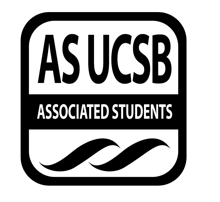 Associated Students DATE: 3/06/2019LOCATION: 	 Women’s Center SRB		Minutes/Actions recorded by: Julianne Lao AmoresCALL TO ORDER: 6:04pm by Emily Umana, Co-Chair A. MEETING BUSINESSRoll Call Acceptance of Excused Absences Acceptance of Proxies B. PUBLIC FORUMNoneREPORTS  Advisor’s Report None  Executive Officer’s Report(s) None Group Project/Member Report(s)None ACCEPTANCE of AGENDA/CHANGES to AGENDA NoneACCEPTANCE of ACTION SUMMARY/MINUTESApproval of our Action Summary/Minutes from: 2/27MOTION/SECOND: N/A Motion Language: N/A	 ACTION: N/AACTION ITEMS  F-1. Old Business:  F-2 New BusinessDISCUSSION ITEMS AnnouncementsStudy Jam March 12th at 6-9pmPrint flyers ChipsFeel Good Inc. – 50 grilled cheese Scantrons BluebooksSpring Rally SpeakersNo update Possible celebrity REMARKSADJOURNMENTMOTION/SECOND: Umana/Amores Motion Language: Motion to Adjourn	 ACTION: 6:27 pmNameNote: absent (excused/not excused)arrived late (time)departed early (time)proxy (full name)NameNote:absent (excused/not excused)arrived late (time)departed early (time)proxy (full name)Emily Umana Present Haley VogelAbsent (excused) Julianne Amores PresentMicah AlmasPresentMhira Zambrano PresentPre-entered NameKatie BassPresentPre-entered NameAlex WilliamsAbsent (excused)Pre-entered NameAmikka De CastroPresentPre-entered Name